Принято:Решение Ученого совета От «13» мая 2020 г.Протокол №7Рабочая программа учебной дисциплиныФинансовые рынкиНаправление подготовки38.03.01 ЭкономикаНаправленность (профиль) подготовки Финансы и кредитКвалификация (степень) выпускникаБакалаврФорма обученияОчная, заочнаяМосква, 2020СОДЕРЖАНИЕПеречень планируемых результатов обучения по дисциплине, соотнесенных с планируемыми результатами освоения основной профессиональной образовательной программыВ результате освоения ОПОП бакалавриата обучающийся должен овладеть следующими результатами обучения по дисциплине:Место дисциплины в структуре основной профессиональной образовательной программы бакалавриатаДисциплина реализуется в рамках вариативной части дисциплин по выбору обучающегося Б1.В.ДВ.05.01.Изучение данного курса предполагает наличие базовых знаний, полученных обучающимися в процессе освоения дисциплин «Микроэкономика», «Макроэкономика», «Статистика», «Финансы», «Эконометрика», «Деньги, кредит, банки». Изучение курса «Финансовые рынки» является необходимой основой для освоения и углубления знаний по следующим дисциплинам, предусмотренным программой обучения по направлению «Экономика», профиль «Финансы и кредит»: «Финансовый менеджмент», «Инвестиции», «Банковское дело», «Страхование».Дисциплина изучается на 3-м курсе в 6 семестре при очной форме обучения, заочниками – на 5-м курсе.3. Объем дисциплины в зачетных единицах с указанием количества академических часов, выделенных на контактную работу обучающихся с преподавателем (по видам занятий) и на самостоятельную работу обучающихся Общая трудоемкость дисциплины составляет 4 зачетные единицы.4. Содержание дисциплины, структурированное по темам с указанием отведенного на них количества академических часов и видов учебных занятий4.1 Разделы дисциплины и трудоемкость по видам учебных занятий (в академических часах)Для очной формы обученияДля заочной формы обучения4.2 Содержание дисциплины, структурированное по разделамТема 1. Сущность, место и роль финансового рынка в экономической системе страныСодержание лекционного курсаФинансовый рынок как система различных взаимосвязанных рынков (кредитного, ценных бумаг, капитала, денежных средств и т.д.). Роль финансовых рынков в перераспределении денежных средств (сбережений) и капиталов (инвестиций) между субъектами экономической системы страны. Финансовый рынок как «катализатор» прогрессивных сдвигов и потрясений в экономике.Содержание практических занятий1. Вопросы развития финансового рынка в исследованиях лауреатов Нобелевской премии по экономике.2. Роль финансового рынка в перераспределении ресурсов хозяйства страны.3. Нормативные документы, регулирующие отношения на финансовых рынках.Тема 2. Структура современного финансового рынкаСодержание лекционного курсаОбщая характеристика структуры финансового рынка как совокупности совершаемых на нем сделок. Сегментация финансового рынка. Совокупность финансовых институтов и финансовых инструментов финансового рынка.Содержание практических занятийПодходы к классификации финансовых рынков.Сущность и инструменты денежного рынка.Сущность и инструменты рынка капиталов.Тема 3. Спотовый (кассовый) финансовый рынокСодержание лекционного курсаСпотовый (кассовый) рынок, как совокупность спотовых (кассовых) сделок (контрактов) на покупку (продажу) активов с немедленным исполнением. Сегменты спотового рынка: рынок золота, валютный рынок, кредитный рынок, рынок ценных бумаг.Содержание практических занятий1. Источники спроса на рынке золота.2. Особенности функционирования рынков золота.3. Организационная структура и виды рынков золота.Тема 4. Срочный финансовый рынок (рынок производных финансовых инструментов)Содержание лекционного курсаСрочный финансовый рынок, как совокупность срочных сделок (договоров) на покупку (продажу) активов с исполнением по истечении некоторого временного периода. Сегменты срочного рынка: срочные контракты на золото, срочные контракты на валюты, кредитные и процентные срочные контракты, срочные контракты на ценные бумаги.Содержание практических занятий1. Срочный рынок Московской Биржи.2. Фондовая секция рынка фьючерсов и опционов.3. Товарная секция рынка фьючерсов и опционов.Тема 5. Особенности валютного рынкаСодержание лекционного курсаХарактеристика субъектов (банки, биржи, правительственные организации, финансовые инвестиционные учреждения, экспортеры и импортеры) и объектов (иностранная валюта, денежные знаки и средства на счетах в денежных единицах иностранного государства; ценные бумаги, фондовые ценности и другие долговые обязательства, выраженные в иностранной валюте; драгоценные металлы и природные драгоценные камни) валютного рынка. Виды операций, осуществляемых участниками валютного рынка.Содержание практических занятийФункции валютного рынка.Сделки на валютном рынке Московской Биржи.Кросс-курс: понятие и расчёт.Тема 6. Особенности денежного рынкаСодержание лекционного курсаКритерий выделения денежного рынка. Инструменты денежного рынка (депозитные сертификаты банков, банковские акцепты, казначейские векселя, наличные и безналичные деньги как товар). Сегменты денежного рынка (дисконтный рынок, рынок межбанковских кредитов, рынок евровалют, рынок депозитных сертификатов). Содержание практических занятий1. Инструменты денежного рынка.2. Сделки «РЕПО».3. Функции и особенности рынка евровалют.Тема 7. Особенности рынка капиталовСодержание лекционного курсаКритерий выделения рынка капиталов. Сегменты рынка капиталов: рынок ссудного капитала (рынок долгосрочных банковских ссуд, на котором обращаются долгосрочные кредиты, и рынок долговых, долгосрочных ценных бумаг, на котором обращаются облигации и векселя); рынок долевых ценных бумаг, на котором обращаются акции.Содержание практических занятий1. Рынок ссудного капитала.2. Рынок долевых ценных бумаг.3. Особенности кредитного рынка, его функции и участники.Тема 8. Особенности рынка ценных бумагСодержание лекционного курсаУчастники рынка ценных бумаг: эмитенты, инвесторы и посредники. Первичный и вторичный рынки ценных бумаг. Специфика форвардного рынка, опционного рынка, рынка свопов, биржевого и внебиржевого рынков.Содержание практических занятий1. Биржевой и внебиржевой рынок ценных бумаг.2. Виды ценных бумаг.3. Рынок деривативов.Тема 9. Особенности рынка страховых полисов и пенсионных счетовСодержание лекционного курсаСтрахование и пенсионное обеспечение как основные виды деятельности на рынке страховых полисов и пенсионных счетов. Основные институты рынка страховых полисов и пенсионных счетов: страховые компании, перестраховочные общества, общества взаимного страхования, негосударственные пенсионные фонды. Инвестиционная деятельность институтов рынка страховых полисов и пенсионных счетов.Содержание практических занятийОсновные финансовые инструменты страхового рынка.Экономическая сущность рынка страхования.Негосударственные пенсионные фонды. Тема 10. Особенности ипотечного рынкаСодержание лекционного курсаИпотечный рынок, как часть рынка капиталов. Специфика обеспеченности кредита на ипотечном рынке (реальный залог недвижимости в виде земельного участка, квартиры, здания).Содержание практических занятийДинамика ипотечного кредитования на российском рынке.Проблемы ипотечного кредитования в России.5. Перечень учебно-методического обеспечения для самостоятельной работы обучающихся по дисциплинеСамостоятельная работа обучающихся является важной составной частью учебного процесса. Основная цель самостоятельной работы - обеспечение глубокого и прочного усвоения материала; приобретение новых знаний; выработка умений творческого характера, умения применять знания в решении учебных и практических профессиональных задач. Основная задача высшего образования заключается в формировании творческой личности специалиста, способного к саморазвитию, самообразованию, инновационной деятельности.Самостоятельная работа реализуется непосредственно при выполнении индивидуальных заданий в библиотеке, дома, при изучении лекционного материала, учебной литературы и выполнении обучающимися учебных и творческих задач.В процессе обучения применяются различные виды самостоятельной работы, с помощью которых обучающиеся самостоятельно приобретают знания, умения и навыки. Самостоятельная работа выполняется в виде подготовки к опросу, контрольной работе, эссе, реферативного обзора. Самостоятельную работу над дисциплиной следует начинать с изучения рабочей программы дисциплины «Финансовые рынки», которая содержит основные требования к знаниям, умениям и навыкам обучаемых. Важным источником для освоения дисциплины являются ресурсы информационно-телекоммуникационной сети «Интернет».6. Фонд оценочных средств для проведения промежуточной аттестации обучающихся по дисциплинеФонд оценочных средств оформлен в виде приложения к рабочей программе дисциплины «Финансовые рынки».7. Перечень основной и дополнительной учебной литературы, необходимой для освоения дисциплины7.1. Основная учебная литература1. Пробин П.С. Финансовые рынки [Электронный ресурс]: учебное пособие для студентов вузов обучающихся по направлению подготовки «Экономика» (квалификация (степень) «бакалавр») / Пробин П.С., Проданова Н.А.— Электрон. текстовые данные.— М.: ЮНИТИ-ДАНА, 2015.— 175 c.— Режим доступа: http://www.iprbookshop.ru/34528.— ЭБС «IPRbooks», по паролю2. Ромашкина, Р. К. Финансовые рынки и финансовые институты : учебное пособие / Р. К. Ромашкина. — Новосибирск : Новосибирский государственный университет экономики и управления «НИНХ», 2015. — 224 c. — ISBN 978-5-7014-0688-7. — Текст : электронный // Электронно-библиотечная система IPR BOOKS : [сайт]. — URL: http://www.iprbookshop.ru/87178.html (дата обращения: 04.11.2019). — Режим доступа: для авторизир. пользователей3.Школик, О. А. Финансовые рынки и финансово-кредитные институты : учебное пособие / О. А. Школик ; под редакцией А. Ю. Казак. — Екатеринбург : Уральский федеральный университет, ЭБС АСВ, 2014. — 288 c. — ISBN 978-5-7996-1337-2. — Текст : электронный // Электронно-библиотечная система IPR BOOKS : [сайт]. — URL: http://www.iprbookshop.ru/66000.html (дата обращения: 04.11.2019). — Режим доступа: для авторизир. пользователей7.2. Дополнительная учебная литература1. Буймов, А. Г. Финансовые рынки : учебно-методический комплекс / А. Г. Буймов, В. Ю. Цибульникова. — Томск : Томский государственный университет систем управления и радиоэлектроники, 2014. — 396 c. — ISBN 978-5-86889-676-7. — Текст : электронный // Электронно-библиотечная система IPR BOOKS : [сайт]. — URL: http://www.iprbookshop.ru/72213.html (дата обращения: 04.11.2019). — Режим доступа: для авторизир. пользователей2. Морозов И.В. Forex [Электронный ресурс]: от простого к сложному/ Морозов И.В.— Электрон. текстовые данные.— М.: Альпина Паблишер, 2016.— 325 c.— Режим доступа: http://www.iprbookshop.ru/42016.— ЭБС «IPRbooks»3. Новиков, А. В. Институты, сегменты и инструменты финансового рынка : учебное пособие / А. В. Новиков, И. Я. Новикова. — Новосибирск : Новосибирский государственный университет экономики и управления «НИНХ», Сибирская академия финансов и банковского дела, 2018. — 248 c. — ISBN 978-5-7014-0880-5, 978-5-88748-141-8. — Текст : электронный // Электронно-библиотечная система IPR BOOKS : [сайт]. — URL: http://www.iprbookshop.ru/87108.html (дата обращения: 04.11.2019). — Режим доступа: для авторизир. Пользователей4. Финансы и финансовый рынок [Электронный ресурс]: учебное пособие/ Г.Е. Кобринский [и др.].— Электрон. текстовые данные.— Минск: Вышэйшая школа, 2014.— 351 c.— Режим доступа: http://www.iprbookshop.ru/35568.— ЭБС «IPRbooks», по паролю7.3. Нормативные правовые актыГражданский кодекс Российской Федерации (часть первая) от 30.11.1994 № 51-ФЗ (с последующими изм. и доп.).Гражданский кодекс Российской Федерации (часть вторая) от 26.01.1996 № 14-ФЗ (с последующими изм. и доп.).Федеральный закон РФ «Об акционерных обществах» от 26.12.1995 № 208-ФЗ (с последующими изм. и доп.).Федеральный закон РФ «О рынке ценных бумаг» от 22.04.1996 № 39-ФЗ (с последующими изм. и доп.).Федеральный закон РФ «О защите законных интересов инвесторов на рынке ценных бумаг» от 05.03.1999 г. № 46-ФЗ (с изменениями и дополнениями).Федеральный закон РФ «Об инвестиционных фондах» от 29.11.2001 г. № 156-ФЗ (с изменениями и дополнениями).Федеральный закон РФ «Об ипотечных ценных бумагах» от 11.11.2003 г. № 152-ФЗ (с изменениями и дополнениями).Положение о федеральной службе по финансовым рынкам (ФСФР). Утверждено постановлением Правительства РФ от 29.08 2011 г. № 717.Стандарты эмиссии ценных бумаг и регистрации проспектов ценных бумаг: приказ ФСФР России от 16.03.2005 г. № 05-4 / пз-н.8. Современные профессиональные базы данных и информационные справочные системыИнформационно-правовая система «Консультант+» - договор №2856/АП от 01.11.2007Информационно-справочная система «LexPro» - договор б/н от 06.03.2013Официальный интернет-портал базы данных правовой информации http://pravo.gov.ruПортал Федеральных государственных образовательных стандартов высшего образования http://fgosvo.ruПортал "Информационно-коммуникационные технологии в образовании" http://www.ict.edu.ruНаучная электронная библиотека http://www.elibrary.ru/Национальная электронная библиотека http://www.nns.ru/Электронные ресурсы Российской государственной библиотеки http://www.rsl.ru/ru/root3489/allWeb of Science Core Collection — политематическая реферативно-библиографическая и наукомтрическая (библиометрическая) база данных — http://webofscience.comПолнотекстовый архив ведущих западных научных журналов на российской платформе Национального электронно-информационного консорциума (НЭИКОН) http://neicon.ruБазы данных издательства Springer https://link.springer.comОткрытые данные государственных органов http://data.gov.ru/www.garant.ru Информационно-правовая система Гарантwww.minfin.ru Сайт Министерства финансов РФhttp://gks.ru Сайт Федеральной службы государственной статистикиwww.skrin.ru База данных СКРИН (крупнейшая база данных по российским компаниям, отраслям, регионам РФ)www.cbr.ru Сайт Центрального Банка Российской Федерацииhttp://moex.com/ Сайт Московской биржиwww.fcsm.ru Официальный сайт Федеральной службы по финансовым рынкам (ФСФР)www.rbc.ru Сайт РБК («РосБизнесКонсалтинг» - ведущая российская компания, работающая в сферах масс-медиа и информационных технологий)www.expert.ru Электронная версия журнала «Эксперт»http://ecsn.ru/ «Экономические науки»9. Методические указания для обучающихся по освоению дисциплины10. Лицензионное программное обеспечениеВ процессе обучения на факультете экономики и права по всем направлениям подготовки используется следующее лицензионное программное обеспечение:11. Описание материально-технической базы, необходимой для осуществления образовательного процесса по дисциплинеДля построения эффективного учебного процесса Кафедра Финансов и кредита располагает следующими материально-техническими средствами, которые используются в процессе изучения дисциплины:- доска;- персональные компьютеры (компьютерный класс кафедры, аудитория 403, 16 шт.), каждый из компьютеров подключен к сети Интернет;- экран;- мультимедийный проектор.В процессе преподавания и для самостоятельной работы обучающихся используются также компьютерные классы аудиторий 304 и 307, а также специальные ресурсы кабинета экономики (305 ауд.).12. Особенности реализации дисциплины для инвалидов и лиц с ограниченными возможностями здоровьяДля обеспечения образования инвалидов и обучающихся с ограниченными возможностями здоровья разрабатывается адаптированная образовательная программа, индивидуальный учебный план с учетом особенностей их психофизического развития и состояния здоровья, в частности применяется индивидуальный подход к освоению дисциплины, индивидуальные задания: рефераты, письменные работы и, наоборот, только устные ответы и диалоги, индивидуальные консультации, использование диктофона и других записывающих средств для воспроизведения лекционного и семинарского материала.В целях обеспечения обучающихся инвалидов и лиц с ограниченными возможностями здоровья библиотека комплектует фонд основной учебной литературой, адаптированной к ограничению их здоровья, предоставляет возможность удаленного использования электронных образовательных ресурсов, доступ к которым организован в МПСУ. В библиотеке проводятся индивидуальные консультации для данной категории пользователей, оказывается помощь в регистрации и использовании сетевых и локальных электронных образовательных ресурсов, предоставляются места в читальных залах, оборудованные программами невизуального доступа к информации, экранными увеличителями и техническими средствами усиления остаточного зрения.13. Иные сведения и (или) материалыНе предусмотрены.Составители: Железнов Игорь Алексеевич, к.э.н., доц., зав. Кафедрой экономики и управления МПСУ;Шмидт Валерий Рудольфович, к.э.н., доц., зав. Кафедрой финансов и кредита МПСУ;Якубова Наталья Евгеньевна, старший преподаватель Кафедры финансов и кредита МПСУ.14. Лист регистрации измененийРабочая программа учебной дисциплины обсуждена и утверждена на заседании Ученого совета от «29» июня 2015 г. протокол № 11Лист регистрации изменений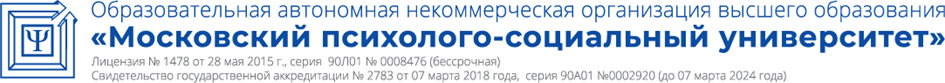 Перечень планируемых результатов обучения по дисциплине, соотнесенных с планируемыми результатами освоения основной профессиональной образовательной программы3Место дисциплины в структуре основной профессиональной образовательной программы бакалавриата3Объем дисциплины в зачетных единицах с указанием количества академических часов, выделенных на контактную работу обучающихся с преподавателем (по видам занятий) и на самостоятельную работу обучающихся4Содержание дисциплины, структурированное по темам (разделам) с указанием отведенного на них количества академических часов и видов учебных занятий4 Разделы дисциплины и трудоемкость по видам учебных занятий4 Содержание дисциплины, структурированное по разделам (темам)6Перечень учебно-методического обеспечения для самостоятельной работы обучающихся по дисциплине 9Фонд оценочных средств для проведения промежуточной аттестации обучающихся по дисциплине 9Перечень основной и дополнительной учебной литературы, необходимой для освоения дисциплины7.1. Основная учебная литература7.2. Дополнительная учебная литература7.3. Нормативные правовые акты9910Современные профессиональные базы данных и информационные справочные системы10Методические указания для обучающихся по освоению дисциплины1110. Лицензионное программное обеспечение18Описание материально-технической базы, необходимой для осуществления образовательного процесса по дисциплине19Особенности реализации дисциплины для инвалидов и лиц с ограниченными возможностями здоровьяИные сведения и (или) материалыЛист регистрации изменений191920Коды компетенцииРезультаты освоения ОПОПСодержание компетенцийПеречень планируемых результатов обучения по дисциплинеОПК-2способность осуществлять сбор, анализ и обработку данных, необходимых для решения профессиональных задачЗнать:- теоретические основы сбора, анализа и обработки данных по финансовым рынкам;Уметь:- применять теоретические знания при осуществлении сбора, анализа и обработки данных по финансовым рынкам;Владеть:- навыками и современными методами сбора, обработки и анализа экономических данных по финансовым рынкам;ПК-5способность анализировать и интерпретировать финансовую, бухгалтерскую и иную информацию, содержащуюся в отчетности предприятий различных форм собственности, организаций, ведомств и т.д. и использовать полученные сведения для принятия управленческих решенийЗнать:- методику анализа финансовой отчётности предприятий;- важнейшие показатели, характеризующие деятельность предприятий на финансовых рынках;Уметь:- анализировать финансовую, бухгалтерскую и иную отчетность фирмы и использовать полученные результаты для принятия управленческих решений, связанных с финансовыми инструментами;- оценить различные виды ценных бумаг;- выполнять аналитические расчеты, связанные с финансовыми инструментами;Владеть:- навыками анализа и управления инвестиционными рисками;- навыками интерпретации полученных в ходе расчета результатов;- современными технологиями анализа информации по финансовым рынкам.Объём дисциплиныВсего часовВсего часовОбъём дисциплиныочная форма обучениязаочная форма обученияОбщая трудоемкость дисциплины144144Контактная работа обучающихся с преподавателем (по видам учебных занятий) (всего)488Аудиторная работа (всего):488в том числе:лекции164семинары, практические занятия324Внеаудиторная работа (всего):96136Самостоятельная работа обучающихся (всего)60127Вид промежуточной аттестации обучающегося - экзамен 369№п/пРазделы и темыдисциплиныСеместрВиды учебной работы, включая самостоятельную работу обучающихся и трудоемкость (в часах)Виды учебной работы, включая самостоятельную работу обучающихся и трудоемкость (в часах)Виды учебной работы, включая самостоятельную работу обучающихся и трудоемкость (в часах)Виды учебной работы, включая самостоятельную работу обучающихся и трудоемкость (в часах)Виды учебной работы, включая самостоятельную работу обучающихся и трудоемкость (в часах)Виды учебной работы, включая самостоятельную работу обучающихся и трудоемкость (в часах)Виды учебной работы, включая самостоятельную работу обучающихся и трудоемкость (в часах)Вид оценочного средства текущего контроля успеваемости, промежуточной успеваемости №п/пРазделы и темыдисциплиныСеместрВСЕГОИз них аудиторные занятияИз них аудиторные занятияИз них аудиторные занятияСамостоятельная работаКонтрольная работаКурсовая работаВид оценочного средства текущего контроля успеваемости, промежуточной успеваемости №п/пРазделы и темыдисциплиныСеместрВСЕГОЛекцииЛаборатор.практикумПрактическ.занятия / семинарыСамостоятельная работаКонтрольная работаКурсовая работаВид оценочного средства текущего контроля успеваемости, промежуточной успеваемости 1Тема 1. Сущность, место и роль финансового рынка в экономической системе страны611236Устный опрос2Тема 2. Структура современного финансового рынка611146Защита реферата3Тема 3. Спотовый (кассовый) финансовый рынок 611236Устный опрос4Тема 4. Срочный финансовый рынок (рынок производных финансовых инструментов)612246Устный опрос5Тема 5. Особенности валютного рынка611236Коллоквиум, тест, задачи6Тема 6. Особенности денежного рынка611236Устный опрос7Тема 7. Особенности рынка капиталов611236Защита эссе8Тема 8. Особенности рынка ценных бумаг610136Коллоквиум, задачи9Тема 9. Особенности рынка страховых полисов и пенсионных счетов610136Устный опрос10Тема 10. Особенности ипотечного рынка610136Защита эссеИтого108163260Экзамен3636Комплект билетовВсего144163296Экзамен№п/пРазделы и темыдисциплиныКурсВиды учебной работы, включая самостоятельную работу обучающихся и трудоемкость (в часах)Виды учебной работы, включая самостоятельную работу обучающихся и трудоемкость (в часах)Виды учебной работы, включая самостоятельную работу обучающихся и трудоемкость (в часах)Виды учебной работы, включая самостоятельную работу обучающихся и трудоемкость (в часах)Виды учебной работы, включая самостоятельную работу обучающихся и трудоемкость (в часах)Виды учебной работы, включая самостоятельную работу обучающихся и трудоемкость (в часах)Виды учебной работы, включая самостоятельную работу обучающихся и трудоемкость (в часах)Вид оценочного средства текущего контроля успеваемости, промежуточной успеваемости (по семестрам)№п/пРазделы и темыдисциплиныКурсВСЕГОИз них аудиторные занятияИз них аудиторные занятияИз них аудиторные занятияСамостоятельная работаКонтрольная работаКурсовая работаВид оценочного средства текущего контроля успеваемости, промежуточной успеваемости (по семестрам)№п/пРазделы и темыдисциплиныКурсВСЕГОЛекцииЛаборатор.практикумПрактическ.занятия / семинарыСамостоятельная работаКонтрольная работаКурсовая работаВид оценочного средства текущего контроля успеваемости, промежуточной успеваемости (по семестрам)1Сущность, место и роль финансового рынка в экономической системе страны514113Устный опрос2Структура современного финансового рынка514113Защита реферата3Спотовый (кассовый)  финансовый рынок 51313Устный опрос4Срочный финансовый рынок (рынок производных финансовых инструментов)514113Устный опрос5Особенности  валютного рынка513112Коллоквиум, тест, задачи6Особенности денежного рынка51313Устный опрос7Особенности рынка капиталов513112Защита эссе8Особенности рынка ценных бумаг514113Коллоквиум, задачи9Особенности рынка страховых полисов и пенсионных счетов514113Устный опрос10Особенности ипотечного рынка513112Защита эссеИтого13544127Экзамен99Комплект билетовВсего14444136ЭкзаменВид деятельностиМетодические указания по организации деятельности обучающегосяЛекцияНаписание конспекта лекций: кратко, схематично, последовательно фиксировать основные положения, выводы, формулировки, обобщения; помечать важные мысли, выделять ключевые слова, термины. Проверка терминов, понятий с помощью энциклопедий, словарей, справочников с выписыванием толкований в тетрадь. Обозначить вопросы, термины, материал, который вызывает трудности, пометить и попытаться найти ответ в рекомендуемой литературе. Если самостоятельно не удается разобраться в материале, необходимо сформулировать вопрос и задать преподавателю на консультации, на практическом занятии.Практические занятияПроработка рабочей программы, уделяет особое внимание целям и задачам, структуре и содержанию дисциплины. Конспектирование источников. Работа с конспектом лекций, подготовка ответов к контрольным вопросам, просмотр рекомендуемой литературы, работа с текстом. Прослушивание аудио- и видеозаписей по заданной теме, решение расчетно-графических заданий, решение задач по алгоритму и др.Индивидуальные заданияЗнакомство с основной и дополнительной литературой, включая справочные издания, зарубежные источники, конспект основных положений, терминов, сведений, требующихся для запоминания и являющихся основополагающими в этой теме. Составление аннотаций к прочитанным литературным источникам и др.Самостоятельная работаСамостоятельная работа проводится с целью: систематизации и закрепления полученных теоретических знаний и практических умений обучающихся; углубления и расширения теоретических знаний обучающихся; формирования умений использовать нормативную,  правовую, справочную  документацию, учебную  и специальную литературу; развития познавательных способностей и активности обучающихся: творческой инициативы, самостоятельности, ответственности, организованности; формирование самостоятельности мышления, способностей к саморазвитию, совершенствованию и самоорганизации; формирования профессиональных компетенций; развитию исследовательских умений обучающихся. Формы и виды самостоятельной работы обучающихся: чтение основной и дополнительной литературы – самостоятельное изучение материала по рекомендуемым литературным источникам; работа с библиотечным каталогом, самостоятельный подбор необходимой литературы; работа со словарем, справочником; поиск необходимой информации в сети Интернет; конспектирование  источников; реферирование источников; составление аннотаций к прочитанным литературным источникам; составление рецензий и отзывов на прочитанный материал; составление обзора публикаций по теме; составление и разработка терминологического словаря; составление хронологической таблицы; составление библиографии (библиографической картотеки); подготовка к различным формам текущей и промежуточной аттестации (к тестированию, зачету); самостоятельное выполнение практических заданий. Технология организации самостоятельной работы обучающихся включает использование информационных и материально-технических ресурсов образовательного учреждения: библиотеку с читальным залом, укомплектованную в соответствии с существующими нормами; учебно-методическую базу учебных кабинетов, лабораторий и зала кодификации; компьютерные классы с возможностью работы в сети Интернет; аудитории (классы) для консультационной деятельности; учебную и учебно-методическую литературу, разработанную с учетом увеличения доли самостоятельной работы обучающихся, и иные  методические материалы. Перед выполнением обучающимися внеаудиторной самостоятельной работы преподаватель проводит консультирование по выполнению задания, который включает цель задания, его содержания, сроки выполнения, ориентировочный объем работы, основные требования к результатам работы, критерии оценки. Во время выполнения обучающимися внеаудиторной самостоятельной работы и при необходимости преподаватель может проводить индивидуальные и групповые консультации. Самостоятельная работа может осуществляться индивидуально или группами обучающихся в зависимости от цели, объема, конкретной тематики самостоятельной работы, уровня сложности, уровня умений обучающихся. Контроль самостоятельной работы обучающихся предусматривает:- соотнесение содержания контроля с целями обучения; объективность контроля;- валидность контроля (соответствие предъявляемых заданий тому, что предполагается проверить); - дифференциацию контрольно-измерительных материалов.Формы контроля самостоятельной работы:- просмотр и проверка выполнения самостоятельной работы преподавателем;- организация самопроверки, - взаимопроверки выполненного задания в группе; обсуждение результатов выполненной работы на занятии;- проведение письменного опроса; - проведение устного опроса;- организация и проведение индивидуального собеседования; -  организация и проведение собеседования с группой;- защита отчетов о проделанной работе.Устный опросОпрос - это средство контроля, организованное как специальная беседа преподавателя с обучающимся на темы, связанные с изучаемой дисциплиной, и рассчитанное на выявление объема знаний обучающегося по определенному разделу, теме, проблеме и т.п. Проблематика, выносимая на опрос определена в заданиях для самостоятельной работы обучающегося, а также может определяться преподавателем, ведущим семинарские занятия. Во время проведения опроса обучающийся должен уметь обсудить с преподавателем соответствующую проблематику на уровне диалога.РефератСлово «реферат» в переводе с латинского языка (refero) означает «докладываю», «сообщаю». Реферат – это краткое изложение содержания первичного документа. Реферат-обзор охватывает несколько первичных документов, дает сопоставление разных точек зрения по конкретному вопросу. Общие требования к реферативному обзору: информативность, полнота изложения; объективность, неискаженное фиксирование всех положений первичного текста; корректность в оценке материала.В реферативном обзоре обучающиеся демонстрируют умение работать с периодическими изданиями и электронными ресурсами, которые являются источниками актуальной информации по проблемам изучаемой дисциплины.Реферирование представляет собой интеллектуальный творческий процесс, включающий осмысление текста, аналитико-синтетическое преобразование информации и создание нового текста. Задачи реферативного обзора как формы работы обучающихся состоят в развитии и закреплении следующих навыков: - осуществление самостоятельного поиска статистического и аналитического материала по проблемам изучаемой дисциплины;- обобщение материалов специализированных периодических изданий; - формулирование аргументированных выводов по реферируемым материалам;- четкое и простое изложение мыслей по поводу прочитанного.Выполнение реферативных справок (обзоров) расширит кругозор обучающегося в выбранной теме, позволит более полно подобрать материал к будущей выпускной квалификационной работе. Тематика рефератовпериодически пересматривается с учетом актуальности и практической значимости исследуемых проблем для экономики страны. При выборе темы реферативного обзора следует проконсультироваться с ведущим дисциплину преподавателем. Обучающийся может предложить для реферативного обзора свою тему, предварительно обосновав свой выбор.При определении темы реферативного обзора необходимо исходить из возможности собрать необходимый для ее написания конкретный материал в периодической печати.Реферат на выбранную тему выполняется, как правило, по периодическим изданиям за последние 1-2 года, а также с использованием аналитической информации, публикуемой на специализированных интернет-сайтах.В структуре реферата выделяются три основных компонента: библиографическое описание, собственно реферативный текст, справочный аппарат. В связи с этим требованием можно предложить следующий план описания каждого источника:- все сведения об авторе (Ф.И.О., место работы, должность, ученая степень); - полное название статьи или материала;- структура статьи или материала (из каких частей состоит, краткий конспект по каждому разделу);- проблема (и ее актуальность), рассмотренная в статье;- какое решение проблемы предлагает автор;- прогнозируемые автором результаты;- выходные данные источника (периодическое или непериодическое издание, год, месяц, место издания, количество страниц; электронный адрес). - отношение обучающегося к предложению автора. Объем описания одного источника составляет 1–2 страницы. В заключительной части обзора обучающийся дает резюме (0,5–1 страница), в котором приводит основные положения по каждому источнику и сопоставляет разные точки зрения по определяемой проблеме.ЭссеЭссе́ (из фр. essai «попытка, проба, очерк», от лат. exagium «взвешивание») – литературный жанр прозаического сочинения небольшого объёма и свободной композиции.Эссе выражает индивидуальные впечатления и соображения автора по конкретному поводу или предмету и не претендует на исчерпывающую или определяющую трактовку темы. В отношении объёма и функции граничит, с одной стороны, с научной статьёй и литературным очерком, с другой – с философским трактатом. Эссе свойственны образность, подвижность, творческое мышление, установка на откровенность и разговорную интонацию, изложение в свободной форме. Цель эссе состоит в развитии таких навыков, как самостоятельное творческое мышление и письменное изложение собственных мыслей.Эссе обучающегося – это самостоятельная письменная работа на тему, предложенную преподавателем (тема может быть предложена и обучающимся, но обязательно должна быть согласована с преподавателем). Писать эссе чрезвычайно полезно, поскольку это позволяет автору научиться четко и грамотно формулировать мысли, структурировать информацию, использовать основные категории анализа, выделять причинно-следственные связи, иллюстрировать понятия соответствующими примерами, аргументировать свои выводы; овладеть научным стилем речи.Эссе должно содержать: четкое изложение сути поставленной проблемы, включать самостоятельно проведенный анализ этой проблемы с использованием концепций и аналитического инструментария, рассматриваемого в рамках дисциплины, выводы, обобщающие авторскую позицию по поставленной проблеме. Основной отличительной особенностью эссе является его краткость, и, хотя объем может колебаться от одной до пятидесяти страниц, обычно оно занимает от десяти до двадцати страниц.При написании эссе обучающиеся должны учитывать следующие методические требования:- в этой форме самостоятельной работы обучающемуся следует высказываться свободно и открыто, не оглядываясь на авторитеты, устоявшиеся мнения, критично оценивать рассматриваемый материал, указывать на нечетко или непонятно сформулированные позиции, противоречия, замеченные при ознакомлении с тем или иным источником информации. При этом критика должна быть аргументированной и конструктивной;- в этой форме самостоятельной работы вполне допускается заблуждение, высказывание ошибочной и, даже, заведомо неверной (с общепринятых позиций) точки зрения (как известно, это является одним из условий появления новых и оригинальных идей);- обучающемуся необходимо высказать именно собственную точку зрения, свое согласие или несогласие с имеющимися позициями и высказываниями по данному вопросу. Эссе не должно быть простым изложением полученных сведений;- написание эссе должно быть основано на предварительном ознакомлении не менее чем с тремя различными произведениями по данной теме (с указанием их авторов и названий);- в эссе должны иметь место сопоставление и оценка различных точек зрения по рассматриваемому вопросу (с обязательной ссылкой на названия публикаций и их авторов);- в эссе должно быть сведено до минимума или исключено дословное переписывание литературных источников, материал должен быть изложен своими словами.Объем эссе, в зависимости от темы, может колебаться от 5 до 30 страниц (полуторный межстрочный интервал, шрифт Times New Roman, размер - 14)КоллоквиумКоллоквиум (от латинского colloquium – разговор, беседа) – одна из форм учебных занятий, беседа преподавателя с обучающимися на определенную тему из учебной программы.Цель проведения коллоквиума состоит в выяснении уровня знаний, полученных обучающимися в результате прослушивания лекций, посещения семинаров, а также в результате самостоятельного изучения материала.В рамках поставленной цели решаются следующие задачи:выяснение качества и степени понимания обучающимися лекционного материала;развитие и закрепление навыков выражения обучающимися своих мыслей;расширение вариантов самостоятельной целенаправленной подготовки обучающимися;развитие навыков обобщения различных литературных источников;предоставление возможности учащимся сопоставлять разные точки зрения по рассматриваемому вопросу.В результате проведения коллоквиума преподаватель должен иметь представление:о качестве лекционного материала;о сильных и слабых сторонах своей методики чтения лекций;о сильных и слабых сторонах своей методики проведения семинарских занятий;об уровне самостоятельной работы обучающихся;об умении обучающихся вести дискуссию и доказывать свою точку зрения;о степени эрудированности обучающихся;о степени индивидуального освоения материала конкретными обучающимися.В результате проведения коллоквиума обучающийся должен иметь представление:об уровне своих знаний по рассматриваемым вопросам в соответствии с требованиями преподавателя и относительно других обучающихся группы;о недостатках самостоятельной проработки материала;о своем умении излагать материал;о своем умении вести дискуссию и доказывать свою точку зрения.В зависимости от степени подготовки группы можно использовать разные подходы к проведению коллоквиума. В случае, если большинство группы с трудом воспринимает содержание лекций и на практических занятиях демонстрирует недостаточную способность активно оперировать со смысловыми единицами и терминологией курса, то коллоквиум можно разделить на две части. Сначала преподаватель излагает базовые понятия, содержащиеся в программе. Это должно занять не более четверти занятия. Остальные три четверти необходимо посвятить дискуссии, в ходе которой обучающиеся должны убедиться и, главное, убедить друг друга в обоснованности и доказательности полученного видения вопроса и его соответствия реальной практике.Если же преподаватель имеет дело с более подготовленной, самостоятельно думающей и активно усваивающей смысловые единицы и терминологию курса аудиторией, то коллоквиум необходимо провести так, чтобы сами обучающиеся сформулировали изложенные в программе понятия, высказали несовпадающие точки зрения и привели практические примеры. За преподавателем остается роль модератора (ведущего дискуссии), который в конце «лишь» суммирует совместно полученные результаты. ТестТестирование (от слова test – испытание, проверка) -  стандартизированное, краткое, ограниченные во времени испытание, предназначенное для установления количественных и качественных индивидуальных различий. Традиционный тест представляет собой стандартизованный метод диагностики уровня и структуры подготовленности. В таком тесте все испытуемые отвечают на одни и те же задания, в одинаковое время, в одинаковых условиях и с одинаковыми правилами оценивания ответов. Главная цель применения традиционных тестов - установить уровень знаний. В тест стараются отобрать минимально достаточное количество заданий, которое позволяет сравнительно точно определить уровень и структуру подготовленности.Тестовый контроль знаний и умений обучающихся отличается объективностью, экономит время преподавателя, в значительной мере освобождает его от рутинной работы и позволяет в большей степени сосредоточиться на творческой части преподавания, обладает высокой степенью дифференциации испытуемых по уровню знаний и умений, дает возможность в значительной мере индивидуализировать процесс обучения путем подбора индивидуальных заданий для практических занятий, индивидуальной и самостоятельной работы, позволяет прогнозировать темпы и результативность обучения каждого обучающегося.Весьма эффективно использование тестов непосредственно в процессе обучения, при самостоятельной работе обучающихся. В этом случае обучающийся сам проверяет свои знания. Не ответив сразу на тестовое задание, обучающийся получает подсказку, разъясняющую логику задания и выполняет его второй раз.Подготовка к экзамену При подготовке к экзамену  необходимо ориентироваться на конспекты лекций, рекомендуемую литературу и др. Основное в подготовке к сдаче экзамена - это повторение всего материала дисциплины, по которому необходимо сдавать экзамен. При подготовке к сдаче экзамена обучающийся весь объем работы должен распределять равномерно по дням, отведенным для подготовки к зачету или экзамену, контролировать каждый день выполнение намеченной работы. Подготовка обучающегося к экзамену включает в себя три этапа:самостоятельная работа в течение семестра;непосредственная подготовка в дни, предшествующие экзамену по темам курса; подготовка к ответу на задания, содержащиеся в билетах (тестах)  экзамена.Для успешной сдачи экзамена обучающиеся должны принимать во внимание, что:все основные вопросы, указанные в рабочей программе, нужно знать, понимать их смысл и уметь его разъяснить;указанные в рабочей программе формируемые профессиональные компетенции в результате освоения дисциплины должны быть продемонстрированы обучающимся;семинарские занятия способствуют получению более высокого уровня знаний и, как следствие, более высокой оценки на экзамене;готовиться к экзамену необходимо начинать с первой лекции и первого семинара.Программный продуктТипТип лицензииДополнительные сведенияMicrosoft Windows XP Professional RussianОперационная системаOEM-лицензииПоставляются в составе готового компьютераMicrosoft Windows 7 ProfessionalОперационная системаOEM-лицензииПоставляются в составе готового компьютераMicrosoft Office 2007Программный пакетMicrosoft Open LicenseЛицензия № 45829385 от 26.08.2009 (бессрочно)Microsoft Office 2010 ProfessionalПрограммный пакетMicrosoft Open LicenseЛицензия № 48234688 от 16.03.2011Microsoft Office 2010 ProfessionalПрограммный пакетMicrosoft Open LicenseЛицензия № 49261732 от 04.11.2011DrWEB Entrprise SuiteКомплексная система антивирусной защитыMicrosoft Open LicenseЛицензия № 126408928, действует до 13.03.2018IBM SPSS Statistic BASEПрикладное ПОДоговорЛицензионный договор № 20130218-1 от 12.03.2013MathCAD EducationПрикладное ПОДоговор-офертаЛицензионный договор № 456600 от 19.03.20131C:Бухгалтерия 8 учебная версияИнформационная системаДоговорДоговор № 01/200213 от 20.02.2013LibreOfficeПрограммный пакетLesser General Public LicenseОферта (свободная лицензия)SciLabПрикладное ПОCeCILLОферта (свободная лицензия)№ 
п/пСодержание измененияРеквизиты
документа
об утверждении
измененияДата
введения
измененияУтверждена и введена в действие решением Ученого совета на основании Федерального государственного образовательного стандарта высшего профессионального образования по направлению подготовки 080100 Экономика (квалификация (степень) «бакалавр»), утвержденного приказом Министерства образования и науки Российской Федерации от 21.12.2009 г. № 747Протокол заседания 
Ученого совета  от «29» июня 2015 года протокол № 1101.09.2015Актуализирована решением Ученого совета на основании утверждения Федерального государственного образовательного стандарта высшего образования по направлению подготовки 38.03.01 Экономика (уровень бакалавриата), утвержденного приказом Министерства образования и науки Российской Федерации от 12.11.2015 г. № 1327Протокол заседания 
Ученого совета  от «28» декабря 2015 года протокол № 429.12.2015Актуализирована решением Ученого совета с учетом развития науки, культуры, экономики, техники, технологий и социальной сферы Протокол заседания 
Ученого совета  от «30» мая 2016 года    протокол № 801.09.2016Актуализирована решением Ученого совета с учетом развития науки, культуры, экономики, техники, технологий и социальной сферыПротокол заседания 
Ученого совета  от «28» августа 2017 года протокол № 1101.09.2017Актуализирована решением Ученого совета с учетом развития науки, культуры, экономики, техники, технологий и социальной сферыПротокол заседания 
Ученого совета  от «28» августа 2018 года протокол №701.09.2018Обновлена решением совместного заседания Совета и Кафедр факультета экономики и права ОАНО ВО «МПСУ Протокол совместного заседания Совета и Кафедр факультета экономики и права ОАНО ВО «МПСУ» от 30 августа 2019 г. № 1.01.09.2019Актуализирована решением Ученого совета с учетом развития науки, культуры, экономики, техники, технологий и социальной сферыПротокол заседания 
Ученого совета  от «13» мая 2020 года протокол №701.09.2020